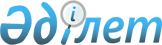 "2023-2025 жылдарға арналған Көлтабан ауылдық округінің бюджетін бекіту туралы" 2022 жылғы 29 желтоқсандағы № 197 шешіміне өзгеріс енгізу туралыАқтөбе облысы Байғанин аудандық мәслихатының 2023 жылғы 9 маусымдағы № 37 шешімі
      Байғанин аудандық мәслихаты ШЕШТІ:
      1. Аудандық мәслихаттың 2022 жылғы 29 желтоқсандағы № 197 "2023-2025 жылдарға арналған Көлтабан ауылдық округінің бюджетін бекіту туралы" шешіміне келесідей өзгеріс енгізілсін: 
      1 тармақ жаңа редакцияда жазылсын: 
      "2023-2025 жылдарға арналған Көлтабан ауылдық округінің бюджеті тиісінше 1, 2 және 3 қосымшаларға сәйкес, оның ішінде 2023 жылға мынадай көлемдерде бекітілсін: 
      1) кірістер – 69 762 мың теңге, оның ішінде:
      салықтық түсімдер – 3 940 мың теңге;
      салықтық емес түсімдер – 0 теңге;
      негізгі капиталды сатудан түсетін түсімдер – 0 теңге;
      трансферттер түсімі – 65 822 мың теңге;
      2) шығындар – 70 082 мың теңге;
      3) таза бюджеттік кредиттеу – 0 теңге, оның ішінде:
      бюджеттік кредиттер – 0 теңге;
      бюджеттік кредиттерді өтеу – 0 теңге;
      4) қаржы активтерімен операциялар бойынша сальдо – 0 теңге, оның ішінде:
      қаржы активтерін сатып алу – 0 теңге;
      мемлекеттің қаржы активтерін сатудан түсетін түсімдер – 0 теңге;
      5) бюджет тапшылығы (профициті) – - 320 мың теңге;
      6) бюджет тапшылығын қаржыландыру (профицитін пайдалану) – 320 мың теңге, оның ішінде:
      қарыздар түсімі – 0 теңге;
      қарыздарды өтеу – 0 теңге;
      бюджет қаражатының пайдаланылатын қалдықтары – 320 мың теңге.".
      2. Көрсетілген шешімнің 1 қосымшасы осы шешімнің қосымшасына сәйкес жаңа редакцияда жазылсын.
      3. Осы шешім 2023 жылдың 1 қаңтарынан бастап қолданысқа енгізіледі. 2023 жылға арналған Көлтабан ауылдық округінің бюджеті
					© 2012. Қазақстан Республикасы Әділет министрлігінің «Қазақстан Республикасының Заңнама және құқықтық ақпарат институты» ШЖҚ РМК
				
      Байғанин аудандық мәслихатының төрағасы 

М. Сержан
Байғанин аудандық 
мәслихаттың 2022 жылғы 
29 желтоқсандағы № 197 
шешіміне 1 қосымшаБайғанин аудандық 
мәслихаттың 2023 жылғы 
9 маусымдағы № 37 шешіміне 
қосымша
Санаты
Санаты
Санаты
Санаты
Сомасы (мың теңге)
Сыныбы
Сыныбы
Сыныбы
Сомасы (мың теңге)
Iшкi сыныбы
Iшкi сыныбы
Сомасы (мың теңге)
Атауы
Сомасы (мың теңге)
І. КІРІСТЕР
69 762
1
Салықтық түсімдер
3 940
01
Табыс салығы
1 050
2
Жеке табыс салығы
1 050
04
Меншiкке салынатын салықтар
2 465
1
Мүлiкке салынатын салықтар
205
4
Көлiк құралдарына салынатын салық
2 260
05
Тауарларға, жұмыстарға және қызметтерге салынатын iшкi салықтар
425
3
Табиғи және басқа да ресурстарды пайдаланғаны үшiн түсетiн түсiмдер
425
4
Трансферттердің түсімдері
65 822
02
Мемлекеттiк басқарудың жоғары тұрған органдарынан түсетiн трансферттер
65 822
3
Аудандардың (облыстық маңызы бар қаланың) бюджетінен трансферттер
65 822
Функционалдық топ
Функционалдық топ
Функционалдық топ
Функционалдық топ
Функционалдық топ
Сомасы (мың теңге)
Кіші функция
Кіші функция
Кіші функция
Кіші функция
Сомасы (мың теңге)
Бюджеттік бағдарламалардың әкiмшiсi
Бюджеттік бағдарламалардың әкiмшiсi
Бюджеттік бағдарламалардың әкiмшiсi
Сомасы (мың теңге)
Бағдарлама
Бағдарлама
Сомасы (мың теңге)
Атауы
Сомасы (мың теңге)
II.ШЫҒЫНДАР
70 082
01
Жалпы сипаттағы мемлекеттiк қызметтер
40 605
1
Мемлекеттiк басқарудың жалпы функцияларын орындайтын өкiлдi, атқарушы және басқа органдар
40 605
124
Аудандық маңызы бар қала, ауыл, кент, ауылдық округ әкімінің аппараты
40 605
001
Аудандық маңызы бар қала, ауыл, кент, ауылдық округ әкімінің қызметін қамтамасыз ету жөніндегі қызметтер
39 705
022
Мемлекеттік органның күрделі шығыстары
900
07 
Тұрғын үй-коммуналдық шаруашылық
25 633
3
Елді-мекендерді көркейту
25 633
124
Аудандық маңызы бар қала, ауыл, кент, ауылдық округ әкімінің аппараты
25 633
008
Елді мекендердегі көшелерді жарықтандыру
5 008
009
Елді мекендердің санитариясын қамтамасыз ету
5 635
011
Елді мекендерді абаттандыру мен көгалдандыру
890
013
Аудандық маңызы бар қала, ауыл,кент, ауылдық округтерде автомобиль жолдарының жұмысын қамтамасыз ету
4 800
014
Елді мекендерді сумен жабдықтауды ұйымдастыру
9 300
ІII. ТАЗА БЮДЖЕТТІК КРЕДИТ БЕРУ
0
IV. Қаржы активтерімен жасалатын операциялар бойынша сальдо
0
V. Бюджет тапшылығы (профициті)
-320
VI. Бюджет тапшылығын қаржыландыру (профицитін пайдалану)
320
Санаты
Санаты
Санаты
Санаты
Санаты
Сыныбы
Сыныбы
Сыныбы
Сыныбы
Iшкi сыныбы
Iшкi сыныбы
Iшкi сыныбы
8
Бюджет қаражаттарының пайдаланылатын қалдықтары
320
01
Бюджет қаражаты қалдықтары
320
1
Бюджет қаражатының бос қалдықтары
320